DA PONOVIMO: (PITANJA I ODGOVORE NAPIŠITE U SVESKE)Do kojih bolesti dolazi usljed nehigijenske ishrane?Kako se možemo otrovati hranom? Putem čega se sve možemo zaraziti? Koja oboljenja izazivaju bakterije?BOLESTI IZAZVANE NEPRAVILNOM ISHRANOM BOLESTI UZROKOVANE NEDOSTATKOM HRANLJIVIH SASTOJAKA - DEFICITARNE BOLESTIZbog nedostatka (deficita) pojedinih hranljivih sastojaka može doći do lakših i težih oboljenja. Ta oboljenja se javljaju najčešće zbog nedostatka vitamina u ishrani, pa tako imamo:hipovitaminozu - nastaje ukoliko u toku dana ne unosite dovoljno  vitamina u vaš organizam, pa se u organizmu stvara manjak vitamina.avitaminoze - ako duže vrijeme putem hrane ne unosite vitamine u organizam Hipervitaminoza - ukoliko unosimo previše vitamina u organizamBOLESTI UZROKOVANE NEDOSTATKOM HRANEMršavost - manjak tjelesne težine, nastaje zbog dugotrajnog nedostatka hrane usljed: siromaštva pojedinaca, porodice, naroda i države, elementarnih nepogoda (poplava, zemljotresa, požara), ratova,... Do mršavosti može doći zbog:lošeg apetitaneke bolestinepravilnih navika u ishrani - straha od debljanja, ... Anoreksija - prekomjerna mršavost je oboljenje do kojeg dolazi usljed dugotrajnog ne uzimanja hrane zbog bojazni od debljanja. Tako se gubi apetit i na taj način dolazi do oboljenja.BOLESTI UZROKOVANE PREKOMJERNOM PREHRANOMGojaznost, debljina, tj. višak tjelesne težine - dolazi usljed prekomjernog unošenja velike količine hrane bogate masnoćama, šećerom i soli. Prekomjerna težina oštećuje organizam i dovodi do oboljenja kao što je visok krvni pritisak, oštećenje srca i krvnih sudova, šećerna bolest – dijabetes, karijes – bolest zuba, ... Da ne bi došlo do navedenih oboljenja potrebno je voditi računa o unesenoj količini hrane, jesti umjereno i redovno mjeriti tjelesnu težinu i upoređivati je sa mjerama težine koje su normalne za određeni uzrast. 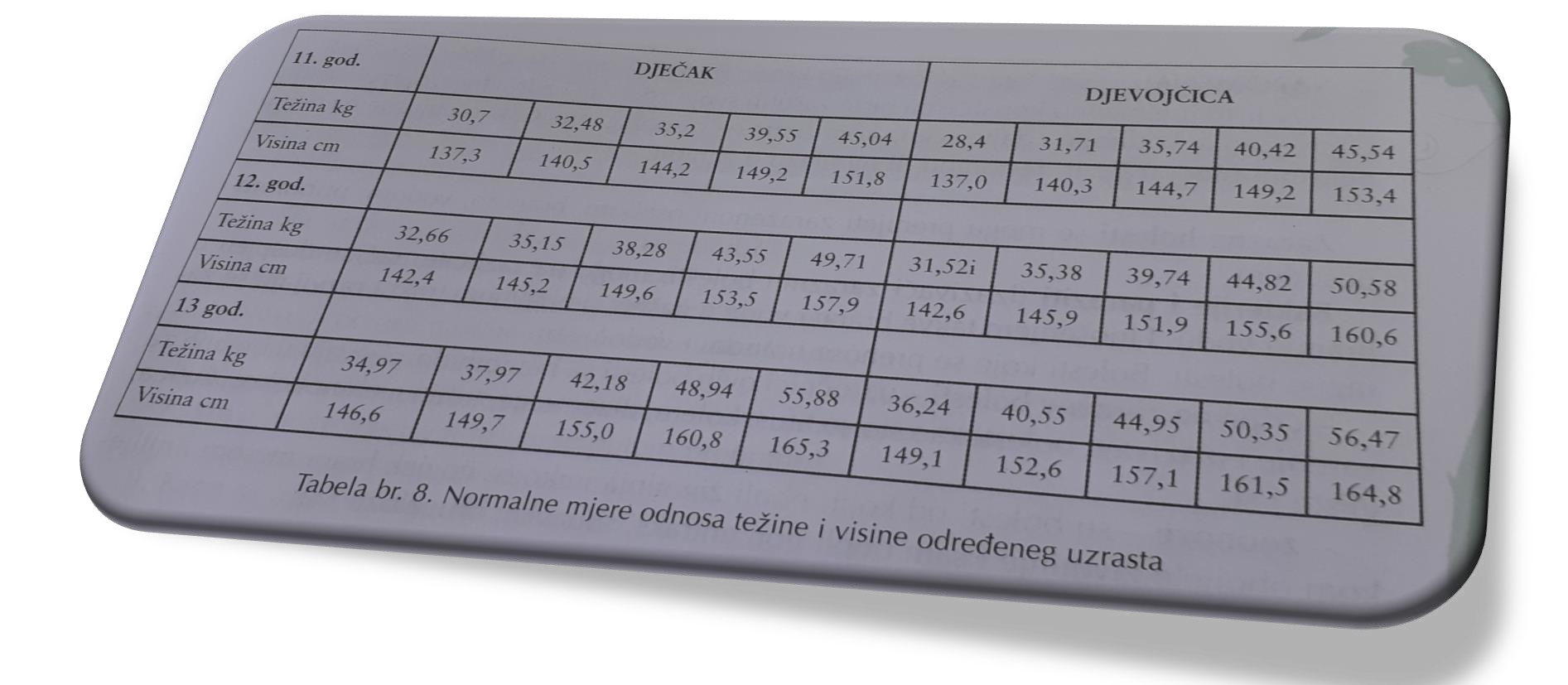 To možete vidjeti u ovoj tabeli: ZA DOMAĆU ZADAĆU: Izvagati seIzmjeriti visinu Uporediti svoje mjere sa mjerama iz tabele